ASHIQ.ASHIQ.337006@2freemail.com                                                                                          _____________________________________________________________________________________ObjectivesIn quest of professional opportunities for utilizing my skills and abilities in computerized industries that offers professional growth while being resourceful, innovative and flexible. Willing to work as a key player in challenging and creative environment.Work ExperiencePresently working as an  Accounts Assistant in M/S Stepping Stone Accounting Consultancy ( SSAC ) Thrissur, Kerala. India.M/S SSAC is an audit Firm having Head Office at Thrissur. Kerala, India and Branch Office at Kozhikode, Kerala,India. Attained ample experience in the various Accounting activities from Vouching to Finalization of Accounts of Trading, Manufacturing and Service Organizations.And also From July 2013 to January 2015 work experience as an Account Assistant in Bapilesh & Associates Kozhikode, Kerala. India.Bapilesh & Associates is an audit Firm. Attained ample experience in the various Accounting activities from Vouching to Finalization of Accounts of Trading, Manufacturing and Service Organizations.Experience as an Accounts Assistant in M/S Stepping Stone Accounting Consultancy ( SSAC ) & Bapilesh & Associates. Practice  in both manual and computerized accounting.Accounting activities up to finalization of accounts.Preparation of Credit Note,Debit Note,Stock,Post Dated Cheque ( PDC ) etc.Maintenance of various accounting registers for Purchases and Sales.Computerization of accounts using Tally 9.Preparation of Income & Expenditure Statements for different types of business.Preparation of bank reconciliation statements.Working experience in Trading and Manufacturing Company accounts.Educational QualificationsComputer KnowledgePG Diploma in Business Accounting & Management ( PGDBAM ) from IPA Kerala  ( 2015 ).Knowledge in SAP - Business One : Global Certificate Holder ( 2015 ).Specialized in MS Office- Microsoft Excel Global Certificate Holder ( 2015 ).Specialized in Tally ERP 9.0 & Quick Books Accounting Software.Knowledge in Computer Fundamentals, Windows XP, Windows 7.Certified in Information Technology Training course(ITT) From ICAI  ( 2013 ) Language CompetencyEnglish        --- Speak , Write , Read.Malayalam ---Speak , Write , Read.Hindi            ---Speak , Write , Read.Abilities and Area of StrengthAbility to work efficiently & effectively in a confidential work environment and  to rapidly acquire knowledge.Experience in office management with comprehensive problem solving abilities.Personal DetailsNationality                               :            IndianDate Of Birth                           :            09/09/1991Marital Status                         :            Single:            Passport Number                   :            ( INDIA )Date Of Issue                           :            17/09/2015Date Of Expiry                         :            16/09/2025Driving License                        :            ( INDIA )Address                                     :                                                                  DeclarationI hereby declare that the details furnished above are true and correct to the best of my knowledge and belief.Place:KuttipuramDate :12/12/2016                                                                                 Name:ASHIQ_________________________________________________________________________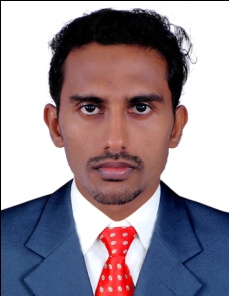 Sl.NoCourseName of InstitutionBoard/UniversityPercentage Of      MarksYear  Of passing1B.COMMadras UniversityMadras University5020142CA-CPTCACICAI5320113PLUS TWOIdeal International SchoolBoard of Higher Secondary Examination8220114SSLCIrshad English SchoolCBSE532009